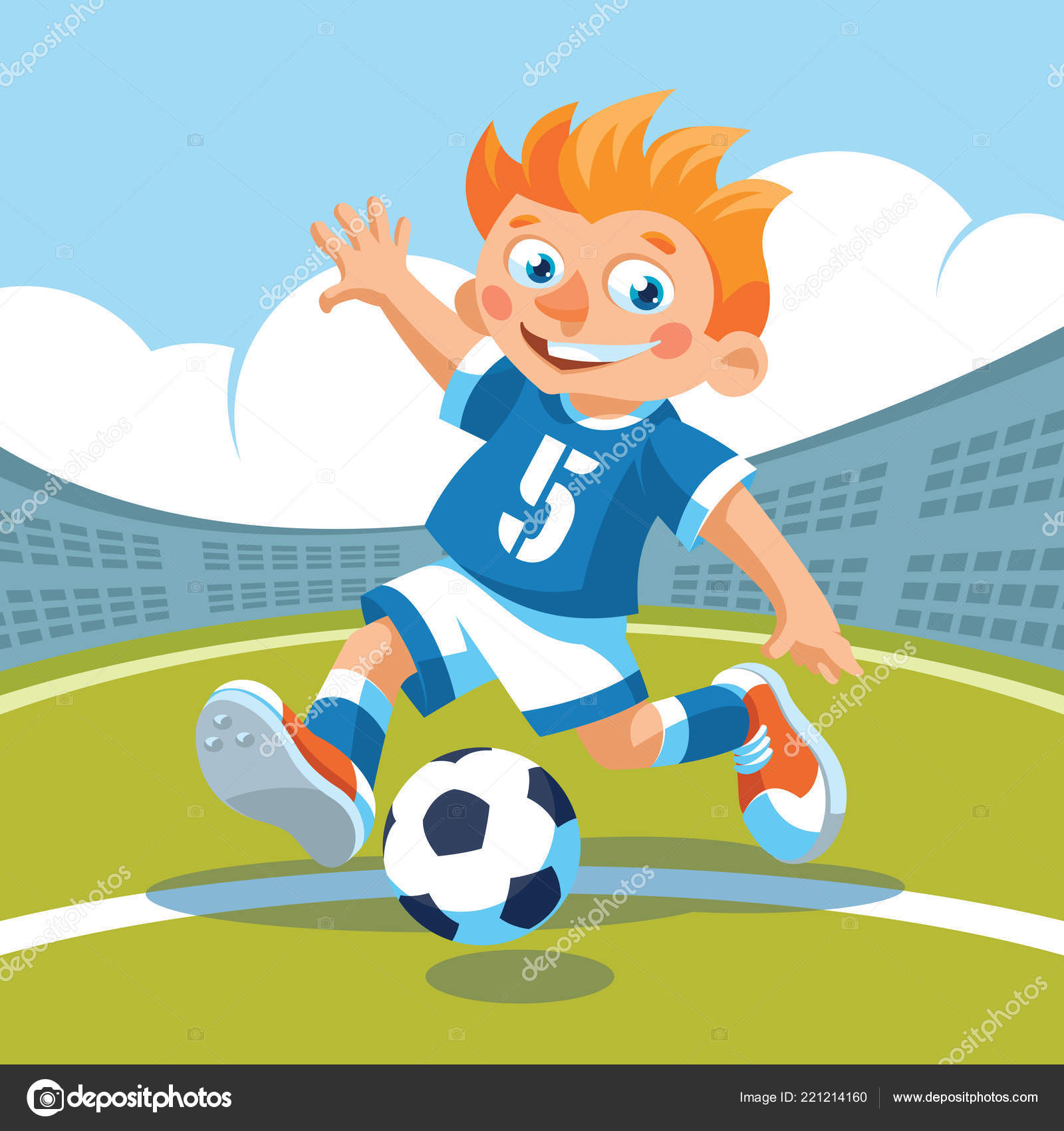 ROZPIS MLADŠÍ  ŽÁCI TJ Sokol Trnava – PODZIM 2020……………………………………………………………………   2.kolo ČTVRTEK  27.8.2020  17,00.hodin    JAROSLAVICE     – TRNAVA   3.kolo NEDĚLE       6.9.2020  10,30.hodin    TRNAVA               - BŘEZOVÁ   4.kolo PONDĚLÍ      7.9.2020  16,30.hodin    SLUŠOVICE         - TRNAVA    6.kolo STŘEDA     23.9.2020  16,30.hodin    BŘEZNICE            - TRNAVA   7.kolo NEDĚLE     4.10.2020 10,30.hodin     TRNAVA               - HVOZDNÁ   8.kolo STŘEDA     7.10.2020 17,30.hodin     PŘÍLUKY              - TRNAVA   9.kolo NEDĚLE   18.10.2020 10,30.hodin     TRNAVA               - JASENNÁ 10.kolo PÁTEK     23.10.2020 16,30.hodin      KAŠAVA              - TRNAVA 11.kolo NEDĚLE     1.11.2020 10,30.hodin      TRNAVA              - BISKUPICE 1.kolo   NEDĚLE     8.11.2020 10,30.hodin      TRNAVA              - ZLÍN dívky